Cerritos College Child Development Center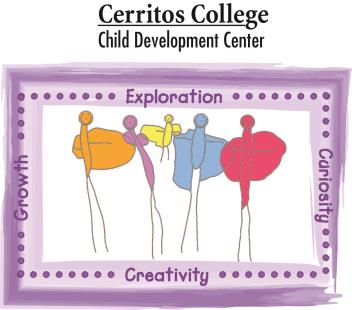 Holiday and Teacher-IN Service School CalendarFiscal Year 2019-2020Observed HolidaysIndependence Day: Thursday, July 4, 2019 and Friday, July 5, 2019Labor Day: Monday, September 2, 2019Veterans Day:Monday, November 11, 2019Thanksgiving Day:Thursday, November 28, 2019 and Friday, November 29, 2019Winter Holiday Break: Monday, December 23 thorugh January 3, 2020Martin Luther King JR:Monday, January 20, 2020Presidents Day:Friday, February 14, 2020 and Monday, February 17, 2020Memorial Day:Monday, May 25, 2020Teacher-In ServiceFriday: August 9, 2019Friday: October 25, 2019Friday: January 17, 2020Friday: May, Friday 22, 2020